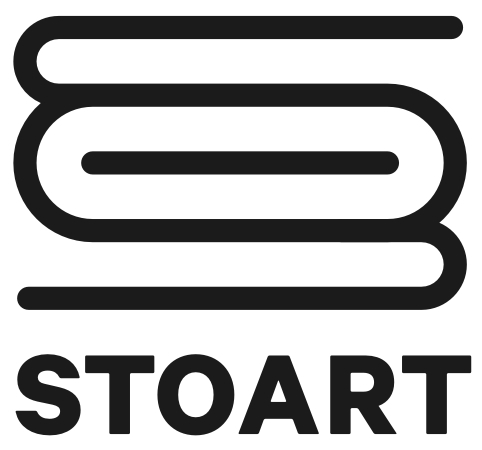 Sprawozdanie z dotacji z Funduszu Promocyjnego ZAW STOARTSprawozdanie należy przesłać na adres promocja@stoart.org.pl*załączniki prosimy przesyłać wyłącznie w formie plików dołączonych do wiadomości (nie za pośrednictwem Wetransfer, OneDrive, itp.)Nazwa wnioskodawcyNazwa projektuNr uchwały Zarządu ZAW STOART przyznającej dotacjęData złożenia wniosku o dotacjęOsoba uprawniona do reprezentacjiOpis zrealizowanego projektu (można dołączyć również załączniki dokumentujące wykonanie projektu)*Data i podpis osoby wypełniającej sprawozdanie